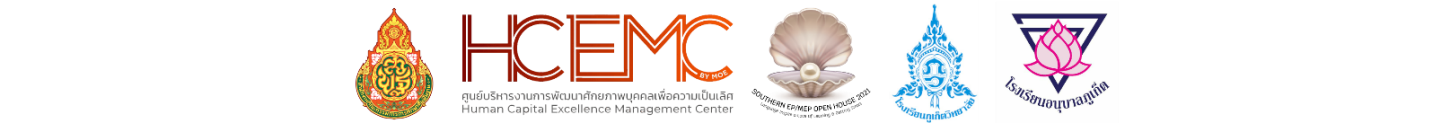 การแข่งขันมหกรรมวิชาการ Southern EP/MEP Open House 2021 (Online)การแข่งขันร้องเพลง (Singing Contest 2021)ระดับการแข่งขัน : มัธยมศึกษาปีที่ 1-3 (ช่วงชั้นที่ 3)เจ้าภาพจัดการแข่งขัน : โรงเรียนมัธยมสิริวัณวรี ๒ สงขลา1. ระดับผู้เข้าแข่งขัน ระดับชั้น (ม.1-3) ช่วงชั้นละ 1 คน 2. เพลงที่ใช้ในการแข่งขัน เพลงสากล (ภาษาอังกฤษ) 3. ข้อกำหนดในการแข่งขัน 3.1 ผู้เข้าแข่งขันส่งไฟล์เนื้อเพลง รายการ Singing Contest (ไฟล์ PDF) ให้โรงเรียนมัธยมสิริวัณวรี ๒สงขลา ภายในวันที่ 27 พฤศจิกายน 2564 ภายในเวลา 16.30 น. ทาง e-mail : sareeya8245@gmail.com3.2 ผู้เข้าแข่งขันทุกคนต้องสแกน QR code เข้าร่วมไลน์กลุ่ม Singing Contest 2021 M.1-3 เพื่อติดตามข่าวสารต่าง ๆ ในการแข่งขัน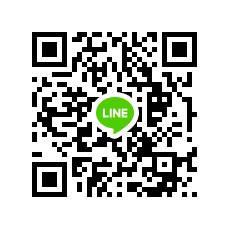 4. รูปแบบในการจัดการแข่งขัน 4.1 จัดการแข่งขันด้วยรูปแบบออนไลน์ ผ่านโปรแกรม Zoom โดยทางเจ้าภาพจะแจ้ง link เข้าห้อง แข่งขันผ่านไลน์กลุ่ม Singing Contest 2021 M.1-34.2 ผู้เข้าแข่งขันจะต้องลงทะเบียนเข้าร่วมการแข่งขันตามแบบฟอร์มใน Google Form เวลา 8.00 – 8.30 น.4.3 การตั้งชื่อเข้าห้องในโปรแกรม Zoom Screen Name: ลำดับในการแข่งขัน/ชื่อย่อโรงเรียน/ชื่อนักเรียน ตัวอย่าง 01/SWR2/Furaida 4.4 ในวันแข่งขันทางเจ้าภาพจะส่งไฟล์เนื้อเพลง รายการ Singing Contest 2021 ให้คณะกรรมการทุกท่านอีกครั้ง 4.5 ผู้เข้าร่วมแข่งขันจะต้องจัดเตรียมแผ่นซีดีและทำการเปิดบทเพลงด้วยตนเอง ซึ่งในเพลงจะไม่อนุญาตให้มีเสียงคอรัส (chorus) และทำนองที่มาดนตรีเป็นไกด์เพลง หากมี chorus และทำนองที่มาดนตรีเป็นไกด์เพลง จะถูกตัดคะแนน ในด้านของจังหวะและทำนองถูกต้อง 5 คะแนน4.6 ผู้เข้าร่วมแข่งขันจะต้องมีความเร็วเรื่องอินเตอร์เน็ตในการถ่ายทอดสดได้ไหลลื่น และระบบเสียงที่ฟังชัดเจนในวันแข่งขันแบบออนไลน์ หากเกิดเหตุขัดข้องระหว่างทำการแข่งขัน ผู้เข้าแข่งขันจะต้องทำการแข่งขันใหม่อีกครั้งในลำดับสุดท้าย4.7 แต่งเครื่องแบบนักเรียนเท่านั้น เนื่องจากไม่มีคะแนนสำหรับการแต่งกาย4.8 ผู้เข้าร่วมแข่งขันจะต้องใช้กล้องในการถ่ายทอดสด เพื่อให้กรรมการเห็นผู้เข้าแข่งขันได้อย่างชัดเจน 4.9 เจ้าภาพจะจับลำดับคิวให้กับผู้เข้าแข่งขันในวันซ้อมใหญ่5. เกณฑ์การให้คะแนน (คะแนนเต็ม 100 คะแนน) 5.1 ความสามารถในการร้องเพลง 50 คะแนน 5.1.1 น้ำเสียง (พลังเสียง ความไพเราะ) 30 คะแนน 5.1.2 จังหวะและทำนองถูกต้อง 20 คะแนน 5.2 ความถูกต้องของเนื้อร้องและอักขระ 30 คะแนน 5.3 ความสามารถในการถ่ายทอดบทเพลง 20 คะแนน (บุคลิก ลีลา อารมณ์ การพาให้ผู้ชมคล้อยตาม / เข้าถึงอารมณ์ของเพลง) 6. การพิจารณาตัดสิน เหรียญทอง 	80-100 คะแนนเหรียญเงิน 	70-79 คะแนนเหรียญทองแดง 	60-69 คะแนน(ผู้เข้าร่วมแข่งขันที่คะแนนไม่ผ่านเกณฑ์จะได้รับใบประกาศนียบัตร เพื่อแสดงว่าผู้เข้าร่วมแข่งขันได้เป็นส่วนหนึ่งของการแข่งขัน Southern EP/MEP Open House 2021) 7. การตัดสินของคณะกรรมการถือเป็นที่สิ้นสุด หมายเหตุ 1.อนุญาตให้ผู้ชมสามารถเข้าชมได้โดยผ่านช่องทางออนไลน์ Singing Contest 2021 M.1-31. Key Stage of Contestants : M.1-3 Stages, 1 student / Key Stage / School 2. Song for the Contest : An English song 3. Competition Rules 3.1 Contestants submit lyrics file (PDF file) to Matthayomsiriwanwari 2 Songkhla School within 27 November 2021 (4.30 p.m.) at e-mail : sareeya8245@gmail.com3.2 All contestants must scan the QR code to join the Singing Contest 2021 M.1-3  group line in order to stay up to date with the latest information in the Singing Contest 2021 M.1-3   4. Joining the competition 4.1 The competition will take place by Zoom. The host will send the link to participants to join the meeting Singing Contest 2021 M.1-3. 4.2 The contestants must register to confirm as a contestant during 8.00 - 8.30 a.m.4.3 The screen names to be used in the competition will be as follow 2 digit number corresponding to the order in which the teams will present (as determined by the host school) / school name/the Name of captain of the team as example: 01/SWR2/Furaida 4.4 On the competition date, the host will send lyrics for Singing Contest 2021 to the judges.4.5 The contestants prepare CD and turn on the song for their sake. Not allow chorus and rhythm to guide if the contestants use chorus and rhythm to the judges will cut out for the rhythm and tempo 5 points.4.6 The contestants should use the internet speed suitable for the competition live. If it has technically trouble during the competition, the contestant has to restart as the last one.4.7 Each contestant must wear school uniform because there is no point for the dress. 4.8 The contestants must use cameras for a competition live so the judges can see the contestants all over one’s body. 4.9 The host will pick up the queue number for all contestants on the rehearsal day.5. Judging Criteria (Total Score: 100) 5.1 Singing Ability 50 points -Tone (Voice power &Sound beauty) 30 points -Correct rhythm and tempo 20 points 5.2 Correctness of Lines and Words 30 points -Pronunciation 30 points 5.3 Performance Ability on Stage 20 points 5.3 Ability to transfer the song 20 points (Personality, movement, emotion to convey the audiences)6. Judgments and Award Gold Medal 	80-100 points Silver Medal 	70-79 points Bronze Medal 	60-69 points (For the contestants whose scores do not meet the minimum requirement, they will receive a certificate for joining as a contestant for Southern EP/MEP Open House 2021 competition.)7. The judge’s decision is final. Remark :1. It is allowed for audiences to watch the competition via online channel.